Тема: «Город будущего»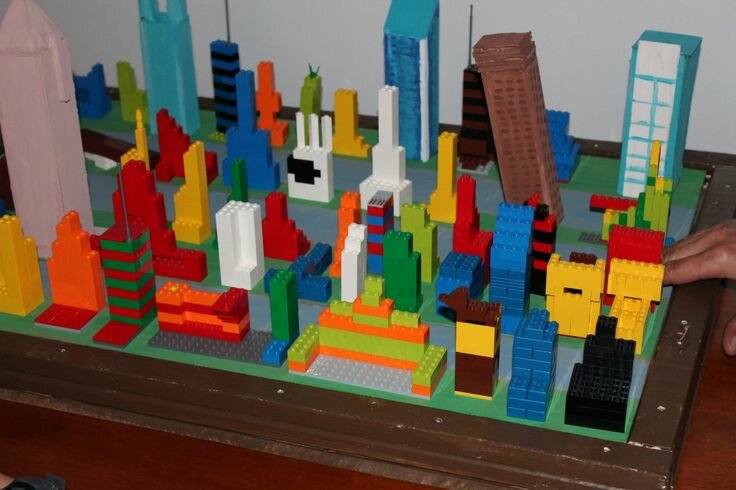 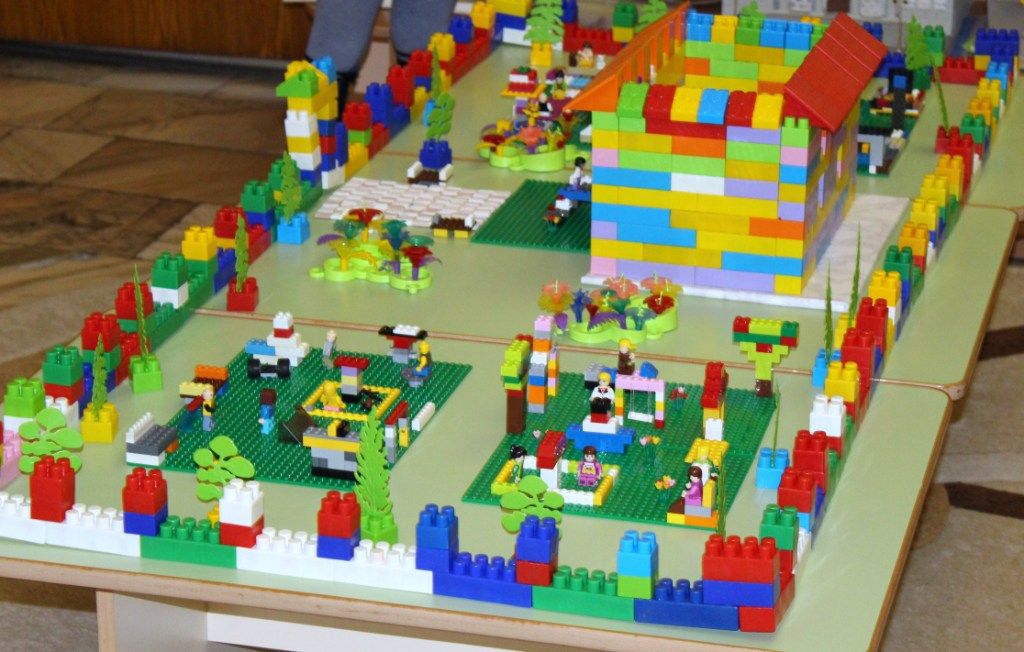 